ОТЧЕТПо результатам финансово-экономической экспертизы на проект постановления Администрации муниципального образования Муниципальный округ Можгинский район Удмуртской Республики» об утверждении муниципальной программы муниципального образования «Муниципальный округ Можгинский район Удмуртской Республики» «Развитие образования и воспитания».В срок с 14 по 16 февраля 2022 года в соответствии со статьями  157, 179 Бюджетного кодекса Российской Федерации,  в ред. изменений  (далее – БК РФ),  статьей  9 Федерального закона от 07 февраля 2011 года № 6-ФЗ «Об общих принципах организации и деятельности контрольно-счётных органов субъектов Российской Федерации и муниципальных образований» (в ред. изменений), Федеральным законом от 06 октября 2003 года № 131-ФЗ «Об общих принципах организации местного самоуправления в Российской Федерации», с учетом  изменений, Уставом муниципального образования «Муниципальный округ Можгинский район Удмуртской Республики», на основании Положения о контрольно-счётном отделе муниципального образования  «Муниципальный округ Можгинский район Удмуртской Республики», утвержденного решением Совета депутатов муниципального образования  «Муниципальный округ Можгинский район Удмуртской Республики» от 15 декабря 2021 года № 4.12, пункта 2.1 плана работы контрольно-счетного отдела муниципального образования  «Муниципальный округ Можгинский район Удмуртской Республики» (далее - контрольно-счетный отдел) на 2022 год, утвержденного приказом председателя контрольно-счетного отдела от 10 января 2022 года № 4-од, Стандартов внешнего муниципального финансового контроля «Общие правила проведения экспертно-аналитических мероприятий» СВМФК-КСО-3, «Организация и проведение финансово-экономической экспертизы проектов муниципальных программ» СВМФК-КСО-6, утвержденных приказами контрольно-счетного отдел, председателем контрольно-счетного отдела проведена финансово-экономическая экспертиза на проект постановления Администрации муниципального образования «Муниципальный округ Можгинский район Удмуртской Республики» об утверждении муниципальной программы муниципального образования «Муниципальный округ Можгинский район Удмуртской Республики»   «Развитие образования и воспитания».Цель экспертизы: оценка соответствия муниципальной программы основным направлениям государственной политики, установленным законами и иными нормативными правовыми актами Российской Федерации и Удмуртской Республики, а также достаточность запланированных мероприятий и реалистичность ресурсов для достижения целей и ожидаемых результатов муниципальной программы «Развитие образования и воспитания».Предмет экспертизы: проект постановления Администрации муниципального образования «Муниципальный округ Можгинский район Удмуртской Республики» об утверждении муниципальной программы муниципального образования «Муниципальный округ Можгинский район Удмуртской Республики» «Развитие образования и воспитания» (далее - проект Программы).Объект экспертизы: Управление образования Администрации муниципального образования «Муниципальный округ Можгинский район Удмуртской Республики» (далее - Управление образования).По итогам финансово-экономической экспертизы на проект Программы установлено следующее:В нарушение пункта 5.4 Порядка разработки, утверждения, реализации и мониторинга муниципальных программ в Администрации муниципального образования «Муниципальный округ Можгинский район Удмуртской Республики», утвержденного постановлением Администрации муниципального образования «Муниципальный округ Можгинский район Удмуртской Республики» от 17 января 2022 года № 32 (далее – Порядок от 17.01.2022г. № 32),   проект Программы не согласован с  Отделом экономики и проектной деятельности Администрации района.2. Требования пункта 2 статьи 179 БК РФ, пункта 6.3.5. Порядка от 17.01.2022г. № 32, статьи 11 Положения о бюджетном процессе в муниципальном образовании «Муниципальный округ Можгинский район Удмуртской Республики», утвержденного решением Совета депутатов муниципального образования «Муниципальный округ Можгинский район Удмуртской Республики» от 15 ноября 2021 года № 3.16, в части соблюдения срока приведения объема финансирования проекта Программы в соответствие с  бюджетом района, не нарушены. Объем бюджетных ассигнований паспорта проекта Программы и проектов подпрограмм соответствует показателям в приложениях  5,  6 к проекту Программы.  3. Необходимость принятия данного проекта Программы является обоснованной. Определение существующих проблем обоснованно. Цель принятия проекта Программы соответствует основополагающим программным документам Российской Федерации и Удмуртской Республики, тенденциям развития Можгинского района в области образования.4. Структура проекта Программы соответствует требованиям Порядка от 17.01.2022г. № 32.  Паспорт проекта Программы, паспорта проектов подпрограмм соответствуют форме паспорта, установленной приложением 1 к Порядку от 17.01.2022г. № 32.5. По итогам экспертизы представленного проекта Программы замечания финансово-экономического характера отсутствуют. Контрольно-счетный отдел предлагает в соответствии с п. 6.3.3. Порядка от 17.01.2022г. № 32 приложение 3 к проекту Программы не прикладывать, т.к. в соответствии с указанным пунктом, в случае если меры муниципального регулирования, применяемые в сфере реализации муниципальной программы, не поддаются финансовой оценке, Приложение 3 не формируется. Представление   по результатам экспертно-аналитического мероприятия не направлялось.Исп. старший инспектор контрольно-счетного отдела   Е.В. Трефилова17 февраля  2022 годаКОНТРОЛЬНО-СЧЕТНЫЙ ОТДЕЛ
МУНИЦИПАЛЬНОГО ОБРАЗОВАНИЯ «МУНИЦИПАЛЬНЫЙ ОКРУГ МОЖГИНСКИЙ РАЙОН УДМУРТСКОЙ РЕСПУБЛИКИ»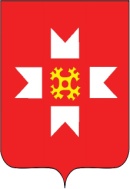 «УДМУРТ ЭЛЬКУНЫСЬ МОЖГА ЁРОС МУНИЦИПАЛ ОКРУГ» МУНИЦИПАЛ КЫЛДЫТЭТЫСЬ ЭСКЕРОН-ЛЫДЪЯНЪЯ ЁЗЭТ